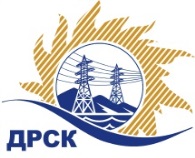 Акционерное Общество«Дальневосточная распределительная сетевая  компания»Протокол заседания Закупочной комиссии по вскрытию поступивших конвертовг. БлаговещенскСпособ и предмет закупки: Открытый электронный запрос предложений на право заключения Договора на выполнение работ: «Замена блоков СКЗИ установленных в тахографах с заменой карт водителей и предприятия филиала "АЭС"».Плановая стоимость закупки: 4 500 000,00 руб. без учета НДСЗакупка 1125 р. 2.2.1 ГКПЗ 2017 г.ПРИСУТСТВОВАЛИ: члены постоянно действующей Закупочной комиссии АО «ДРСК» 2 уровняИнформация о результатах вскрытия конвертов:В адрес Организатора закупки поступило 4 (четыре) заявки на участие в закупке, конверты с которыми были размещены в электронном виде на Торговой площадке Системы www.b2b-energo.ru.Вскрытие конвертов было осуществлено в электронном сейфе организатора закупки на Торговой площадке Системы www.b2b-energo.ru автоматически.Дата и время начала процедуры вскрытия конвертов с заявками участников: 10:19 (было продлено на 2 ч., 19 мин.) (время московское)  21.03.2017 г.Место проведения процедуры вскрытия конвертов с заявками участников: Торговая площадка Системы www.b2b-energo.ru.В конвертах обнаружены заявки следующих участников закупки:Ответственный секретарь Закупочной комиссии 2 уровня АО «ДРСК»	Елисеева М.Г.  исп. Чуясова Е.Г.Тел. 397268№ 341/УТПиР-В21.03.2017№Наименование участника и его адресПредмет заявки на участие в запросе предложений1ООО "ТАХОГРАФ" (140171, г. Бронницы, ул. Л. Толстого, д. 37 А)Заявка, подана 20.03.2017 в 09:49
Цена: 3 127 000,00 руб. (цена без НДС: 2 650 000,00 руб.)2ООО "ДВ Строй Регион" (680038, г. Хабаровск, ул. Джамбула, д. 4, оф. 58)Заявка: Замена блоков СКЗИ установленных в тахографах с заменой карт водителей и предприятия филиала "АЭС", подана 20.03.2017 в 09:44
Цена: 3 186 000,00 руб. (цена без НДС: 2 700 000,00 руб.)3ООО "ИСК" (603053, г. Нижний Новгород, пр. Бусыгина, д. 1 А)Заявка, подана 20.03.2017 в 09:13
Цена: 3 409 020,00 руб. (цена без НДС: 2 889 000,00 руб.)4ИП Анисимов В.Л. (675000, г. Благовещенск, ул. Шимановского, д. 49, кв. 9)Заявка, подана 17.03.2017 в 09:56
Цена: 4 059 000,00 руб. (НДС не облагается)